Кинельская межрайонная прокуратура разъясняет: право лиц, осуществляющих уход за детьми-инвалидами, на дополнительные оплачиваемые выходные дниРазъясняет Кинельский межрайонный прокурор Юрий Сергеев.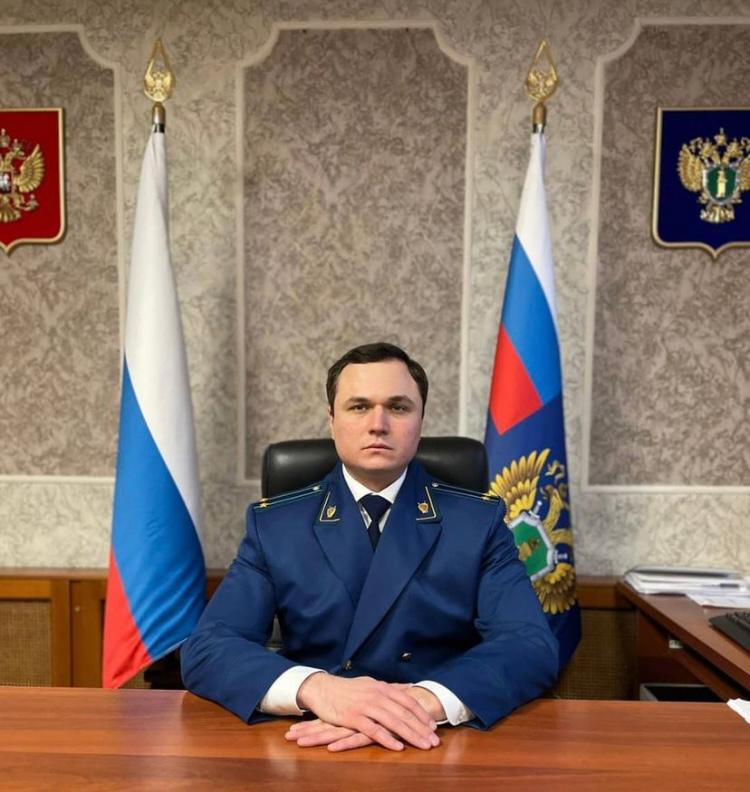 Моя дочь является инвалидом с детства. При этом я имею постоянное место работы. Могу ли я брать дополнительные оплачиваемые выходные дни?Федеральным законом от 05.12.2022 № 491-ФЗ внесены изменения в статью 262 Трудового кодекса Российской Федерации. Указанная статья предусматривает, что одному из родителей (опекуну, попечителю) для ухода за детьми-инвалидами по его письменному заявлению предоставляются четыре дополнительных оплачиваемых выходных дня в месяц, которые могут быть использованы одним из указанных лиц либо разделены ими между собой по их усмотрению.Однократно в течение календарного года допускается использование до двадцати четырех дополнительных оплачиваемых выходных дней подряд в пределах общего количества неиспользованных дополнительных оплачиваемых выходных дней, право на получение которых имеет один из родителей (опекун, попечитель) в данном календарном году. График предоставления указанных дней в случае использования более четырех дополнительных оплачиваемых дней подряд согласовывается работником с работодателем.Оплата каждого дополнительного выходного дня производится в размере среднего заработка и порядке, который устанавливается федеральными законами.	Данная норма закона вступает в силу с 1 сентября 2023 года.